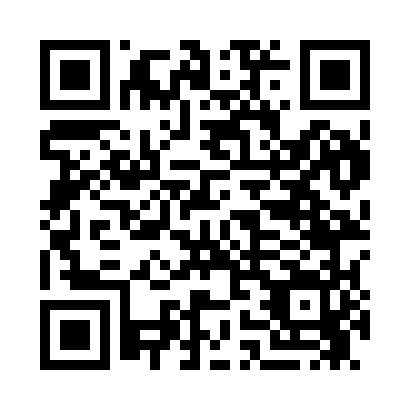 Prayer times for Fallow, Iowa, USAMon 1 Jul 2024 - Wed 31 Jul 2024High Latitude Method: Angle Based RulePrayer Calculation Method: Islamic Society of North AmericaAsar Calculation Method: ShafiPrayer times provided by https://www.salahtimes.comDateDayFajrSunriseDhuhrAsrMaghribIsha1Mon3:565:441:235:289:0310:502Tue3:575:441:235:289:0310:503Wed3:585:451:245:289:0210:494Thu3:595:451:245:299:0210:485Fri4:005:461:245:299:0210:486Sat4:015:471:245:299:0110:477Sun4:025:471:245:299:0110:468Mon4:035:481:245:299:0110:469Tue4:045:491:255:299:0010:4510Wed4:055:501:255:299:0010:4411Thu4:065:501:255:298:5910:4312Fri4:075:511:255:298:5810:4213Sat4:095:521:255:288:5810:4114Sun4:105:531:255:288:5710:4015Mon4:115:541:255:288:5710:3916Tue4:125:551:255:288:5610:3817Wed4:145:551:255:288:5510:3618Thu4:155:561:265:288:5410:3519Fri4:175:571:265:288:5410:3420Sat4:185:581:265:278:5310:3321Sun4:195:591:265:278:5210:3122Mon4:216:001:265:278:5110:3023Tue4:226:011:265:278:5010:2824Wed4:246:021:265:268:4910:2725Thu4:256:031:265:268:4810:2626Fri4:276:041:265:268:4710:2427Sat4:286:051:265:268:4610:2228Sun4:306:061:265:258:4510:2129Mon4:316:071:265:258:4410:1930Tue4:336:081:265:248:4310:1831Wed4:346:091:265:248:4110:16